Gnome Checklist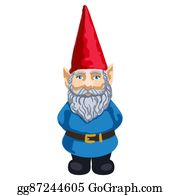 Gnomes are taking over the town of Fayetteville for Gnomevember! Gnomes are hidden in shops, restaurants and all around town. If you can find 12 gnomes bring your sheet back to the visitor center to claim a small prize.  If you find a gnome with special instructions, follow the instructions to claim a bonus prize. We will be hiding the grand prize gnome November 30th .Stop by Wild Art & Wonderful Things to see Fayetteville’s largest resident gnome, Walter.   Share your gnome adventures by tagging us at #visittheville.  Please write down the name of each gnome you find. Names are on the bottom of gnomes. If a name is missing please write down location.  1.___________________________________________________________________________2.___________________________________________________________________________3.___________________________________________________________________________4.___________________________________________________________________________5.___________________________________________________________________________6.___________________________________________________________________________7.___________________________________________________________________________8.___________________________________________________________________________9.___________________________________________________________________________10.__________________________________________________________________________11.__________________________________________________________________________12.___________________________________________________________________________If the visitor center is closed return sheet to dropoff box on porch . Name: __________________________Mailing address to send prize:_________________________________________________________________________